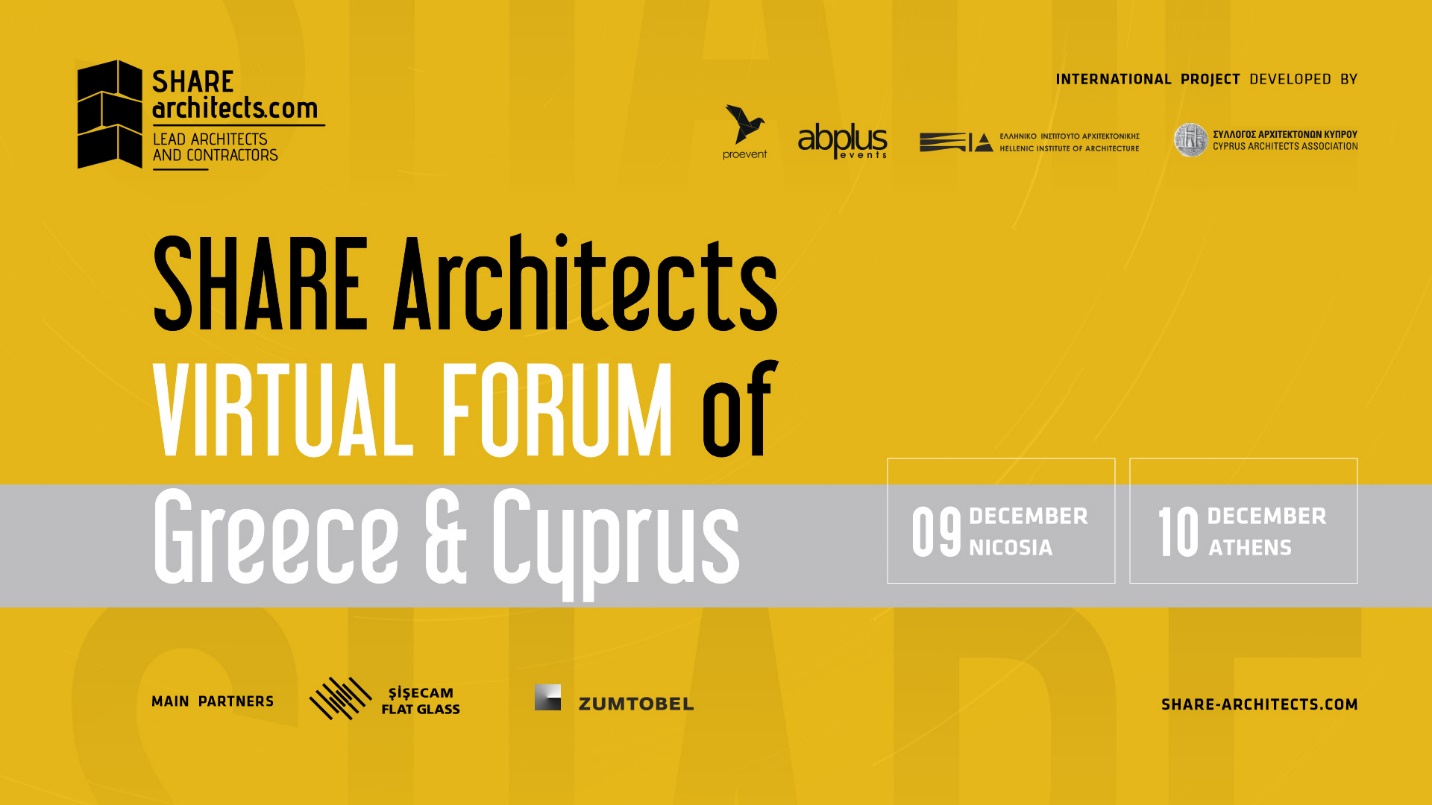 Set yourself up for success at SHARE Architects Virtual Forum of Greece and CyprusSHARE Architects is pleased to announce the International Architecture and Engineering Forum organized together with the Hellenic Institute of Architecture, the Cyprus Architects Association and The Cyprus Scientific and Technical Chamber on 9th and 10th of December.Architecture students are invited at SHARE Forum  to engage in two days of FREE live content, lectures, panel discussions, and networking.SHARE Architects virtual forum of Greece and Cyprus will focus on challenges and new opportunities of contemporary architecture, with a complex program including projects and speakers with outstanding results in architecture. Headline speakers09th of December, 14.00- 19.00, virtually on Whova, online dedicated platformChristos CHRISTODOULOU- President of the Cyprus Architects AssociationEraclis PAPACHRISTOU - Founder of Eraclis Papachristou Architects Michael COSMAS - Director, Michael Cosmas Architecture LLCGregoris G. PATSALOSAVVIS - Founder Gr. G. Patsalosavvis Architecture + Design - Cyprus Jan GEHL - Founder Gehl architects – DENMARK; Author of ”Cities for People”John MCELGUNN - Partner Rogers Stirk Harbour + Partners – UK; Peter MURRAY - Chairman London Festival of Architecture, Curator-in-Chief New London Architecture and the London Society – UKFarshad MEHDIZADEH - Co-Founder FMZD - IRAN; Ervin TACI - CEO DEA Studio – ALBANIA10th of December, 14.00 – 19.00, virtually on Whova, online dedicated platformElias CONSTANTOPOULOS - President of the Hellenic Institute of ArchitectureMara PAPAVASILEIOU - Co-Founder Micromega Architecture & Strategies - GREECE
Leonidas PAPALAMPROPOULOS - Founder leonidas papalampropoulos architecture bureau - GREECE
Tsampikos PETRAS - Founder PETRĀS architecture - GREECEHerman HERTZBERGER - Founder AHH, one of the leading Dutch theorists and architects of the modern age. Hertzberger can be considered, along with Aldo van Eyck, as the influence behind the Dutch structuralist movement of the 1960s and 1970s.Frédérique MONJANEL - CEO Ateliers Jean Nouvel, President of the board of directors of the École Nationale Supérieure d’Architecture de Paris-MalaquaisAlireza TAGHABONI - Founder NextOffice - IRAN; Dean LAH - Owner - Principal Enota - SLOVENIA; Check out the agenda and the speakers' panel:https://bit.ly/3pWARYhWHOVA - an online dedicated platformThe entire SHARE event can be watched live on the dedicated online platform - Whova. Accessing the platform can be done both on the mobile phone and on the desktop and it is only allowed to registered participants and speakers. Even in times of the COVID-19 pandemic, it offers the ideal platform to maintain contacts, share information, give business a boost, and discuss the latest issues.Register for FREE to SHARE Architects virtual forum of Greece and Cyprus 2020https://whova.com/portal/registration/share_202009You will be able to login to a dedicated online platform to benefit from:Live keynote speeches, panel debates;Opportunity for live Q&A with speakers;Access to recordings, videos and slide decks after the event;Direct messaging with other attendees and business card exchange;  About SHARE architectsThe SHARE Forum has created in the past 23 years an essential networking platform for professionals in the AEC (architecture, engineering, and construction) industries from Central and Eastern Europe. The forums create an efficient platform for getting in contact with and understanding the diversity of the contemporary architectural phenomenon. Presently, the SHARE events are held in 15 countries from Central and Eastern Europe and the SHARE Community has over 50.000 members worldwide.For customer service, bookings, and sponsorship opportunities please contact us at  share@abplusevents.com